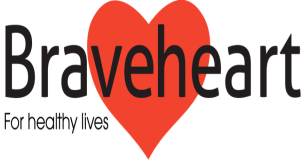 I wish to attend the 13th AGM of the Braveheart Associationon Tuesday 10th October 2017Name                                           ____________________________________Address                        ____________________________________Phone Number              ___________________________________Email address               ____________________________Designation                 _____________________________	                                                                                                                     Falkirk Community Hospital                                                                                                                                   Majors Loan                                                                                                                                   Falkirk FK1 5QE                                                                                                                                   01324 673706